Jamestown: Why did SO MANY Colonists die?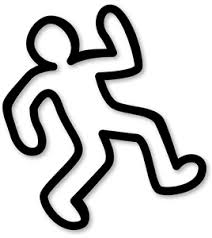 Jamestown: Why did SO MANY Colonists die?